DEMANDE DE RECONNAISSANCE 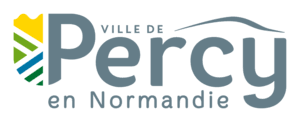 DE L’ETAT DE CATASTROPHE NATURELLE                                                                                                                           - Orage du 17 aout 2022 -  Nom : ………………………………………………………..                Prénom : ………………………………………………….. Adresse : ………………………………………………………………………………………………………………………………………Tel : …………………………………………………………..                e-mail : …………………………………………………………// Descriptif des dommages subis : Intervention des pompiers : oui / non	Déclaration faite auprès votre assurance : oui / nonPièce(s) ou biens touchés : (sous-sol, rez de chaussée, etc…) : ………………………………………………………….………………………………………………………………………………………………………………………………………………………………………………………………………………………………………………………………………………………………………………………………………………………………………………………………………………………………………………………………………………………Mairie de Percy-en-Normandie – Place du Cardinal Grente – 50 410 PERCY-EN-NORMANDIETel : 02 33 61 21 42 / accueil@percyennormandie.fr Biens abimés ou endommagés :Biens abimés ou endommagés (suite) :Biens détruits :Biens détruits (suite) :